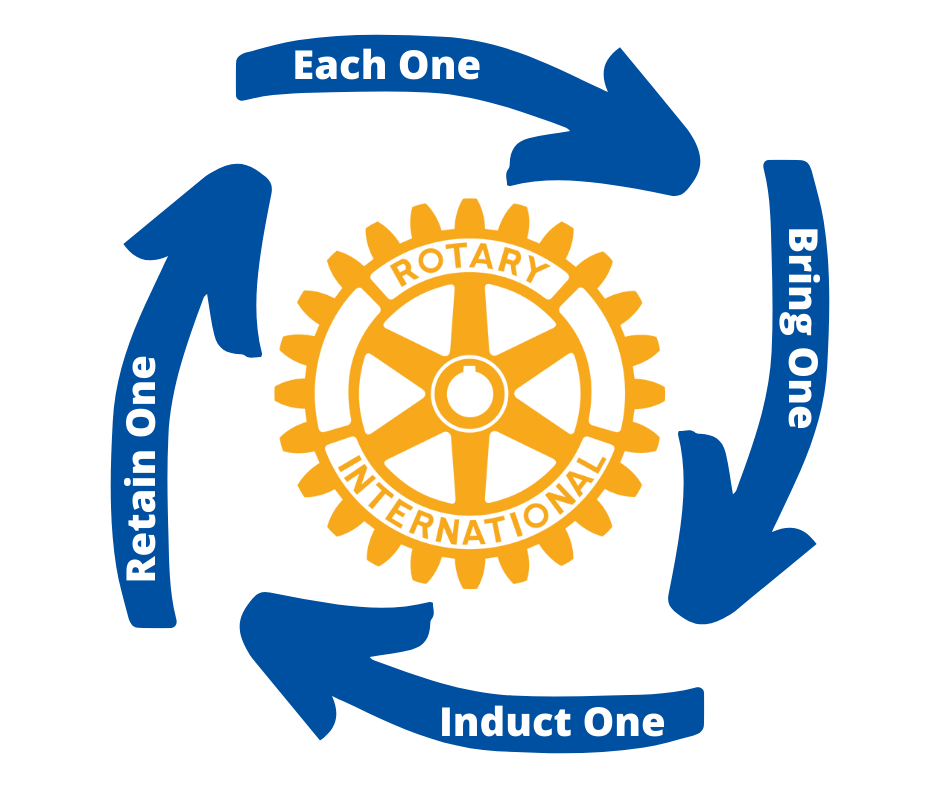 Rotary ZoneMembership Contest2021 – 2022 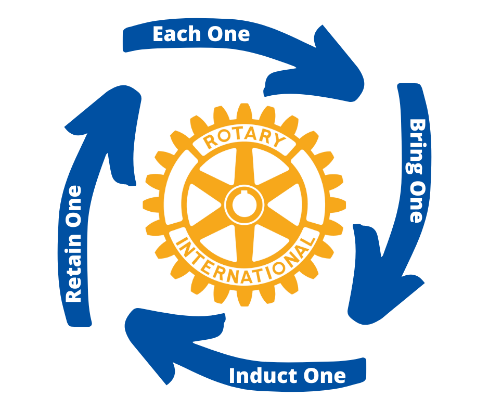 Rotary Zone Membership Contest 2021 – 2022    What is it?  The Rotary Clubs in each District will compete with other clubs their size to win the Zone Membership Award.Each club will earn points (see attached scorecard) for the activities that will result in an increase in NEW MEMBERS, and an increase in the RETENTION of their current members.How does it work?Each club in each district will be categorized by their size:Club size categories (measured on 7/1/21):Small club:  	up to 29 membersMedium club:  	30-59 membersLarge club:  	60-89 membersExtra large club:	90+ membersKeep track of your club’s progress on the Zone Membership Scorecard (attached) from February 1 to July 1, 2022.  The three clubs with the highest point totals in each size category will receive the Zone Membership Award. (12 winners/district)Award levels are Platinum (#1), Gold (#2), Silver (#3)NOTE:  To win your club must have increased in size from 7/1/21 to 7/1/22.Club Membership Chairs: Email your completed scoresheet to your District Membership Chair by 7/10/22.  District Membership Chairs: Verify club results and send verified forms to Zone Rotary Coordinator at MikeHDarragh@gmail.com by 7/17/22.Rotary Zone Membership 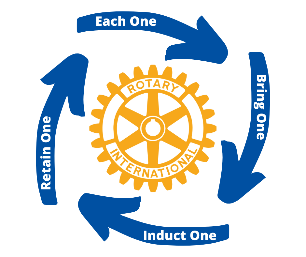 Contest ScorecardDISTRICT: 					CLUB: 								PRESIDENT: 							CLUB SIZE 7/1/2021: 			CLUB: Email Completed Form to District Membership Chair by 7/10/2022.Insert DMC Name		DMC EmailDISTRICT MEMBERSHIP CHAIR: Email to Rotary Zone Coordinator by 7/17/2022.Mike Darragh		MikeHDarragh@gmail.comACTIONVALUEPOINTS EARNEDEach One Bring One (Potential Rotarian)ONE (1) point per unique visit;Multiple visits by the same person do not countInduct One New MemberFIVE (5) points per New Member Inducted between 2/1/22 and 7/1/22Implement Member Retention ProgramFIVE (5) points One time onlyBriefly Describe Retention Program:Briefly Describe Retention Program:Briefly Describe Retention Program:Hold Rotary Social Recruiting EventTEN (10) points for each eventList Social Dates: List Social Dates: List Social Dates: Achieve ALL FOUR of the Above ActivitiesTWENTY (20) points One timeCertify Net PositiveClub had a Positive Gain in size from 7/1/2021 to 7/1/2022YES  /  NOClub Size 7/1/2021:                                                      Club Size 7/1/2022:Club Size 7/1/2021:                                                      Club Size 7/1/2022:Club Size 7/1/2021:                                                      Club Size 7/1/2022:(Apply 4-Way Test to all your answers)TOTAL POINTS EARNEDRESULTS VERIFIED BY DMC:YES  /  NO